Le futur des verbes être et avoir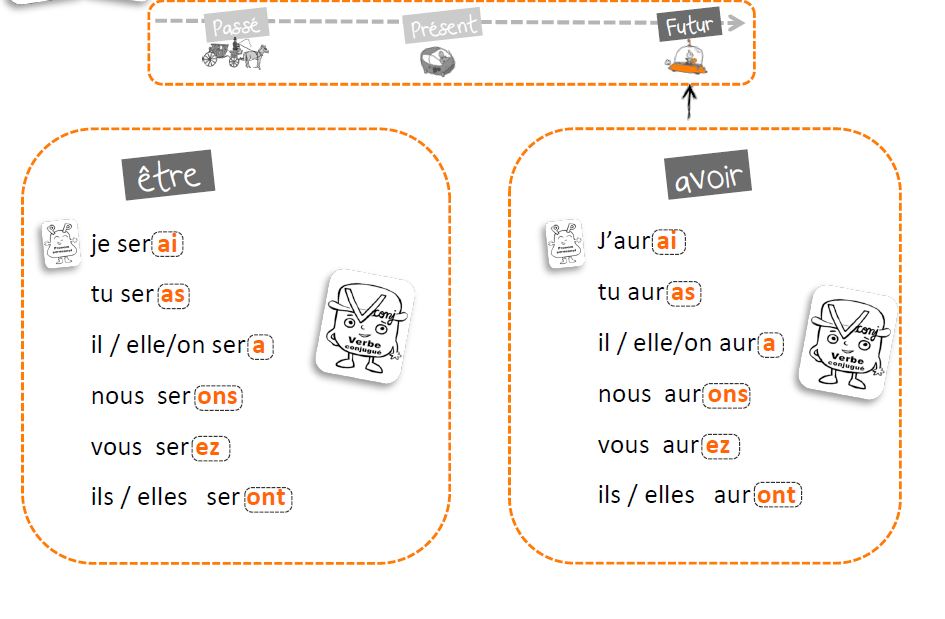 